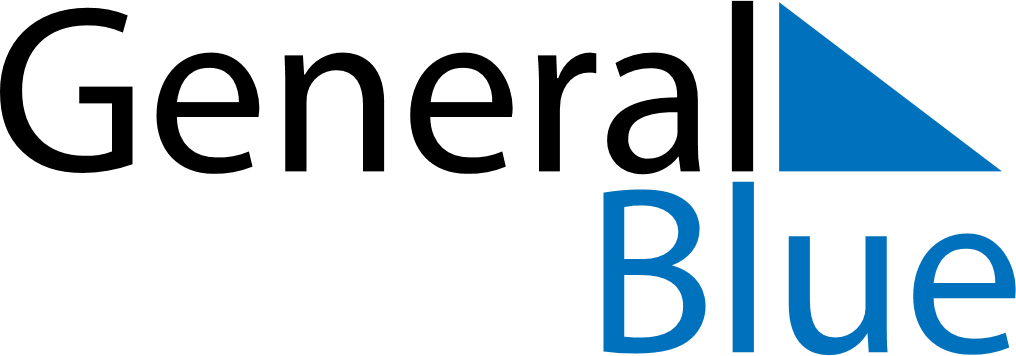 August 2029August 2029August 2029Saint BarthelemySaint BarthelemySUNMONTUEWEDTHUFRISAT123456789101112131415161718Assumption19202122232425Saint Barth262728293031